BULLETIN D’INSCRIPTION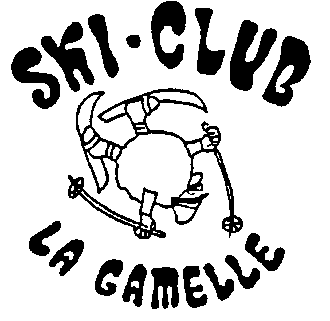                 Pour devenir membreType d’inscription :	    Individuelle  	                                  	    Famille                                 Bénévole                             ADULTE 1     (Représentant légal  )Nom	PrénomAdresseAdresse e-mail 	Téléphone fixe / Natel                                 ADULTE 2     (Représentant légal  )Nom	PrénomAdresseAdresse e-mail 	Téléphone fixe / NatelPour INDIVIDUEL « Enfant », merci d’entrer aussi les coordonnées du/des représentant(s) légal(légaux).
 	ENFANTSG/F         Nom / Prénom                 	           Date de naissance	Adresse	Adresse e-mail	Tél. mobileG/F         Nom / Prénom                 	           Date de naissance	Adresse	Adresse e-mail	Tél. mobileG/F         Nom / Prénom                 	           Date de naissance	Adresse	Adresse e-mail	Tél. mobileG/F         Nom / Prénom                 	           Date de naissance	Adresse	Adresse e-mail	Tél. mobile _______________________________ 	 Lieu, date	_______________________________SignatureAdulte 1 Adulte 2 Adulte 1 Adulte 2 Adulte 1 Adulte 2 Adulte 1 Adulte 2 